Белоносова Мария ВладимировнаОБРАЗОВАНИЕ: ДОПОЛНИТЕЛЬНОЕ ОБРАЗОВАНИЕ: Дата рождения:13.09.2002 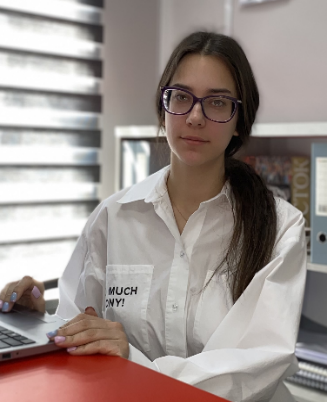 Семейное положение:Не замужем Место жительства:   Железнодорожный район, г. ХабаровскТелефон:8-914-775-19-95 E-mail:   mariabelonosova66@mail.com ЦЕЛЬ:Соискание в должности администратора гостиницы Период 
обученияНаименование   образовательного 
учрежденияСпециальность/профессия2018 – 2022Краевое государственное автономное профессиональное образовательное учреждение «Хабаровский технологический колледж»«Гостиничное Дело», Специалист по гостеприимствуНазвание пройденного курсаНазвание организации, проводившей курсыГод окончания«Основы гостеприимства»КГАПОУ «Хабаровский Технологический колледж»2018 Опыт работы,Практика:2021 февраль - ГК «Версаль», портье2020 октябрь – ООО Отель «Верба», старшая горничная 2019 г. ноябрь - ИП «Royal-Lime», горничнаяДанные о курсовых и дипломных работах:Организация и контроль текущей деятельности сотрудников службы приема и размещения  Курсовая работа по теме «Анимация на гостиничном предприятии» Профессиональные навыки:Владею двумя иностранными языками: китайским и английским, есть опыт составления отчётов, умение создавать и использовать Google форм, знание законодательства в области сферы гостеприимства, владение основами психологии общение, знание основ туристической деятельности в гостиничном бизнесе, знание основ службы питания, знание основ продвижения гостиничного продукта на рынке  Дополнительные навыки:Свободно говорю на английском языке и читаю, работала в программах Word, Excel, Edelweiss, владению методами сбора, передачи и переработки информации, умею планировать и продумывать свои действия, бронирование по телефону, решать конфликтные ситуации, знание бухгалтерского учёта, работаю с кассой и кассовыми операциями.  Личные качества:внимательная, добросовестная, жизнерадостная, надёжная, не манерная, пунктуальная, терпеливая, трудолюбивая, целеустремлённая.На размещение в банке данных резюме выпускников на сайте колледжа моей персональной информации и фото СОГЛАСНА На размещение в банке данных резюме выпускников на сайте колледжа моей персональной информации и фото СОГЛАСНА 